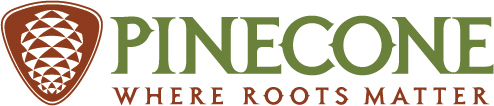 The PineCone Bluegrass Show
Co-hosted by Larry Nixon & Tim WoodallWQDR 94.7 FM, and streaming on 947qdr.com
November 15, 2015, 6 – 9 p.m.Hosted by Tim WoodallCelebrating our 26th year on the air!The PineCone Bluegrass Show is a reporting station in Bluegrass Unlimited and BluegrassToday music polls.ArtistSong TitleAlbum TitleRecord LabelJimmy MartinBig CountryJimmy Martin - Greatest Bluegrass HitsHollywoodJim MillsMy Dixie HomeMy Dixie HomeSugar HillSidelineMountain GirlSession 2Mountain Fever RecordsThe Seldom SceneLittle Georgia RoseAct 3Rebel RecordsRalph StanleyLittle MaggieClassic StanleyFreeland RecordsPeter Rowan and the Nashville Bluegrass BandThat High Lonesome SoundNew Moon RisingSugar HillThe Osborne BrothersFastest Grass AliveOnce More, Volumes I & IISugar HillDoyle Lawson & QuicksilverRoll Big RiverIn SessionMountain Home MusicAlison Krauss & Union StationThe Boy Who Wouldn’t Hoe CornLiveRounderRonnie & Rob McCouryThanks A LotRonnie & Rob McCouryRounderRicky Skaggs and Kentucky ThunderDim Lights, Thick SmokeHistory of the FutureSkaggs Family RecordsNew TraditionProdigal SonStand and Be CountedMountain HomeLou Reid, Terry Baucom & CarolinaPrisoner of the PastCarolina BluePinecastle RecordsRay Edwards & Hard Rock MountainMy Name is Jimmy Martin (Do You Remember Me?)Portrait of a Bluegrass Songwriter (Various Artists)Rural Rhythm RecordsRhonda Vincent and the RageJoleneRagin’ LiveRounderTony RiceEarly Morning RainTony Rice Sings Gordon LightfootRounderLeter Flatt and Earl Scruggs and The Foggy Mountain BoysJohn HenryFoggy Mountain BanjoCounty RecordsThe Lonesome River BandMy Sweet Blue-Eyed Darlin’Carrying the TraditionRebel RecordsRussell Moore & IIIrd Tyme OutPoison CoveIt’s About TymeBreak a StringDiamond CreekWhere Do I Go from HereWhere Do I Go from HereNew Time RecordsDave EvansDrink Up and Go HomeHigh WatersRebel RecordsDarin & Brooke AldridgeTennessee Flat Top BoxSnapshotsMountain HomeThe Country GentlemenOne Morning in MayComplete Vanguard RecordingsVanguard RecordsJimmy MartinLosin’ You (Might be the Best Thing Yet)Will the Circle be Unbroken (Nitty Gritty Dirt Band/Various Artists)Capitol NashvilleLarry Cordle & Lonesome Standard TimeLost as a Ball in High WeedsSongs from the WorkbenchRipchordConstant ChangeThe Rabbit SongEvolvingBlue Circle RecordsCody ShulerMy Home is on This Ole BoxcarCody ShulerRural Rhythm RecordsLorraine Jordan & Carolina RoadCommon ManCountry GrassPinecastle RecordsLarry SparksJohn Deere TractorClassic BluegrassRebel RecordsDailey & VincentBed of RosesDailey & Vincent Sing the Statler BrothersRounderJ.D. Crowe & The New SouthEast Virginia BluesHoliday in JapanNew South MusicRussell Moore & IIIrd Tyme OutModern Day Bonnie and ClydeTimeless Hits from the Past BluegrassedCracker BarrelThe Gibson BrothersBye Bye LoveBrotherhoodRounderThe Seldom SceneRawhideLive at the Cellar DoorRebel RecordsThe Johnson Mountain BoysOur Last GoodbyeBlue DiamondRounderBluegrass Album BandDevil in DisguiseThe Bluegrass Album, Vol. 3: California ConnectionRounderSteve Gulley & New PinnacleLeaving Crazy TownSteve Gulley & New PinnacleRural Rhythm RecordsSteve DayCome Back to Me in My DreamsFiddle ManSteve DayThe Grass CatsThe Old School RoadThe Old School RoadNew Time RecordsLarry SparksRoving GamblerClassic BluegrassRebel RecordsJim & Jesse and The Virginia BoysOle Slew-FootBean Blossom (Various Artists)MCA NashvilleJerry DouglasWheel HossEverything is Gonna Workout FineRounderJ.D. Crowe & The New SouthRed Rockin’ ChairLive in JapanRounderJames Monroe & The Midnight RamblersBonnyBean Blossom (Various Artists)MCA NashvilleJames KingThe Devil’s TrainThree Chords and the TruthRounderHarley Allen & Mike LillyMoonshinerSuzanneFolkways RecordsHammertowneI’m Thinking You Don’t Love Me AnymoreHammertowneMountain Fever RecordsHere TodayMy Walking ShoesHere TodayRounderAlison Krauss & Union StationAnother Day, Another DollarEvery Time You Say GoodbyeRounderDoyle Lawson and QuicksilverTraveling Down the Blue RoadOnce and for Always/The News is OutSugar HillDolly PartonTrain, TrainThe Grass is BlueSugar HillFlatt & ScruggsMy Saro Jane1959-1963Bear Family